CONOCIENDO LA “GÜE GÜI” CONOCIENDO “GÜE GÜI”EXPERIMENTAR CON LA ESCRITURAEXPERIMENTAR CON LA ESCRITURAUSO DEL LENGUAJE COTIDIANO PARA SECUENCIAR EVENTOSUSO DEL LENGUAJE COTIDIANO PARA SECUENCIAR EVENTOSUSO DEL LENGUAJE COTIDIANO PARA SECUENCIAR EVENTOSACTIVIDAD 1: Mira el siguiente video.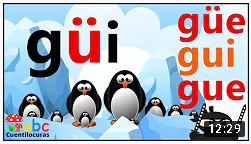 https://www.youtube.com/watch?v=kRQkfDUwxxk-Puedes buscarlo en YOUTUBE con el nombre de:“Gue gui güe güi - Cuentilocuras – Aprendizaje interactivo con recursos didácticos”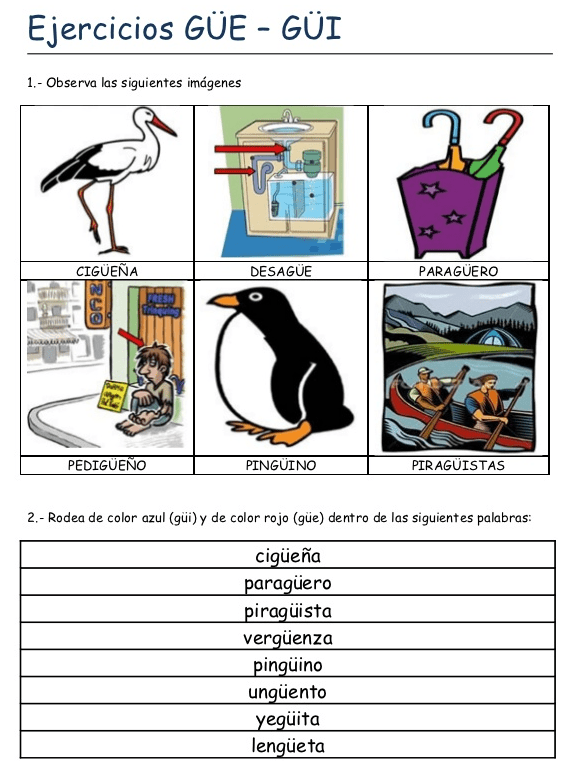 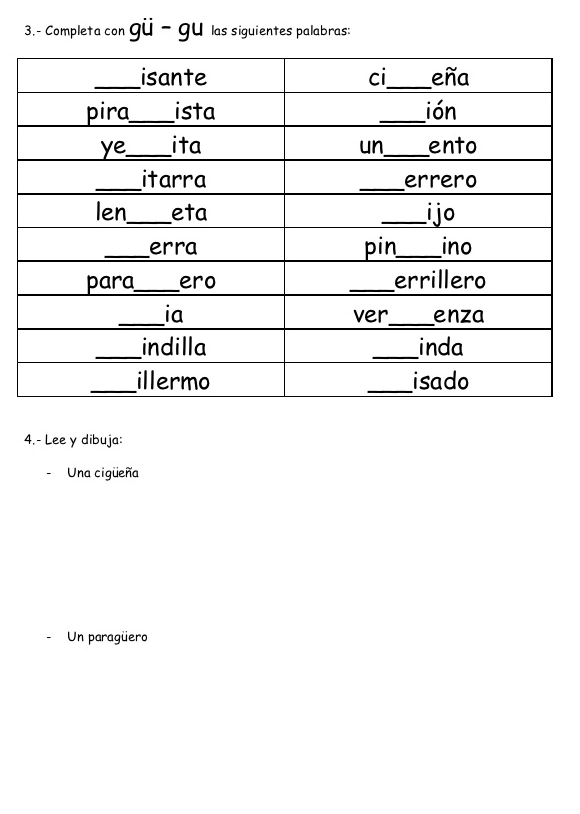 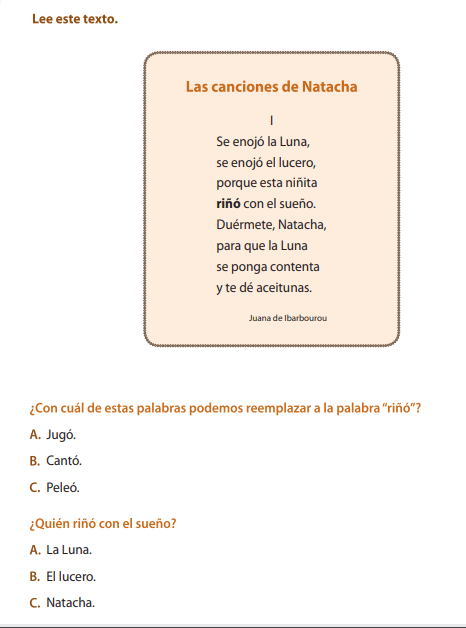 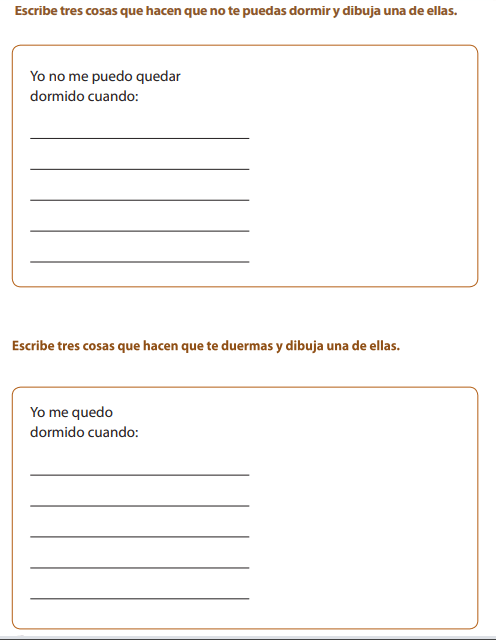 Tome un calendario y observe sus partes: días, semanas, meses y dibuja lo que más le llama la atención. 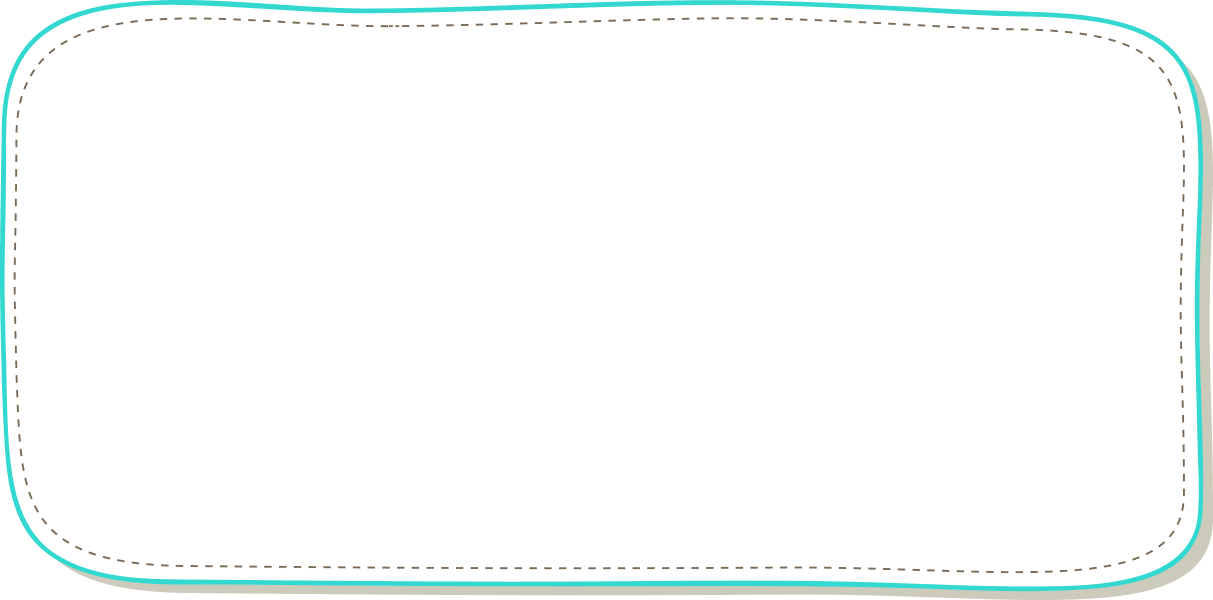 Completa los días que faltan en el calendario de marzo y agrega eventos que ocurren  en su vida personal o cotidiana.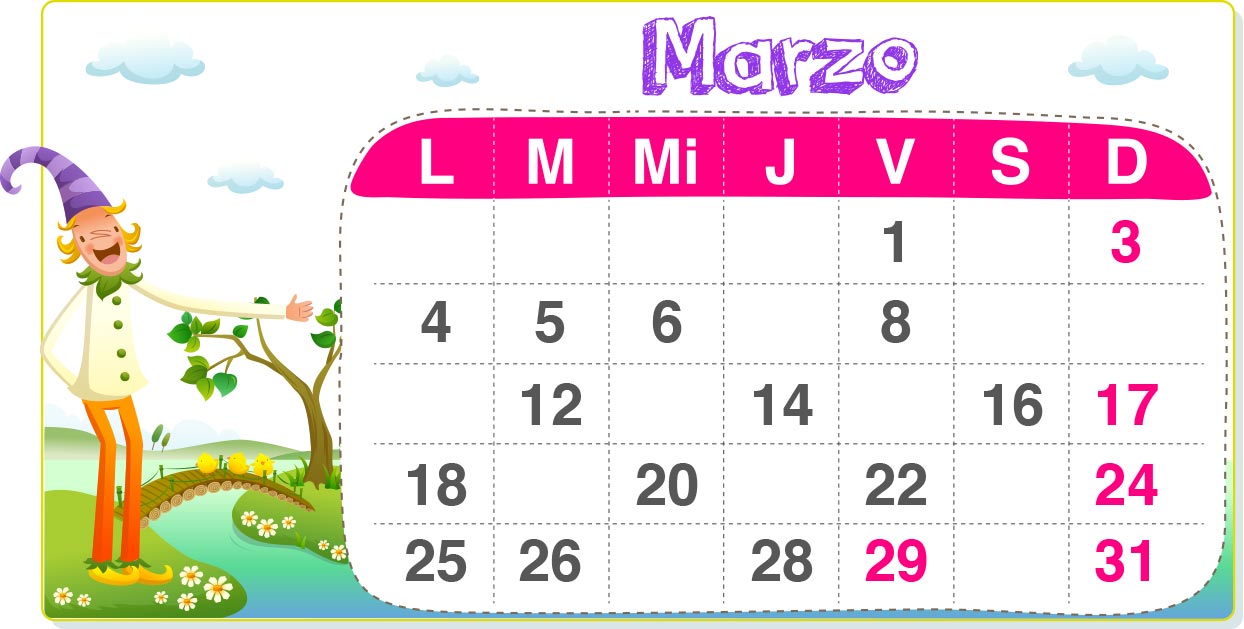 ___________________________________________________________________________________________________________________________________________________________________________________________________________________________________________________________________________________Da ejemplos de situaciones reales que suceden al amanecer, al mediodía y en la tarde y dibújalas o escríbelas donde corresponde.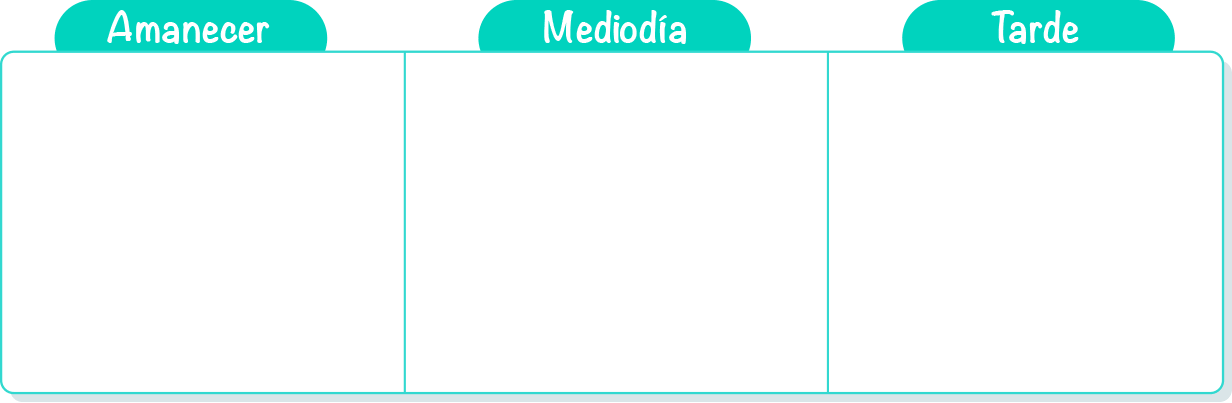 Completa las siguientes oraciones con las palabras al amanecer, al mediodía y en la tarde. Dibújalas abajo.-Normalmente almuerzo ………………………………………………………………………………………………………………………………………….      -Me levanto  ………………………………………………………………………………… para ir al colegio.-Después de la once juego en mi patio hasta …………………………………………………………………………………….Mira el calendario y busca la siguiente fecha: 4 de marzo del 2013.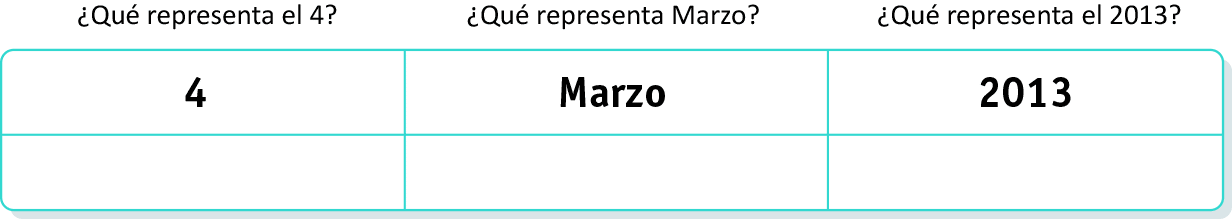 Complete la siguiente tabla con el número de días que tiene cada mes del año, mirando su calendario.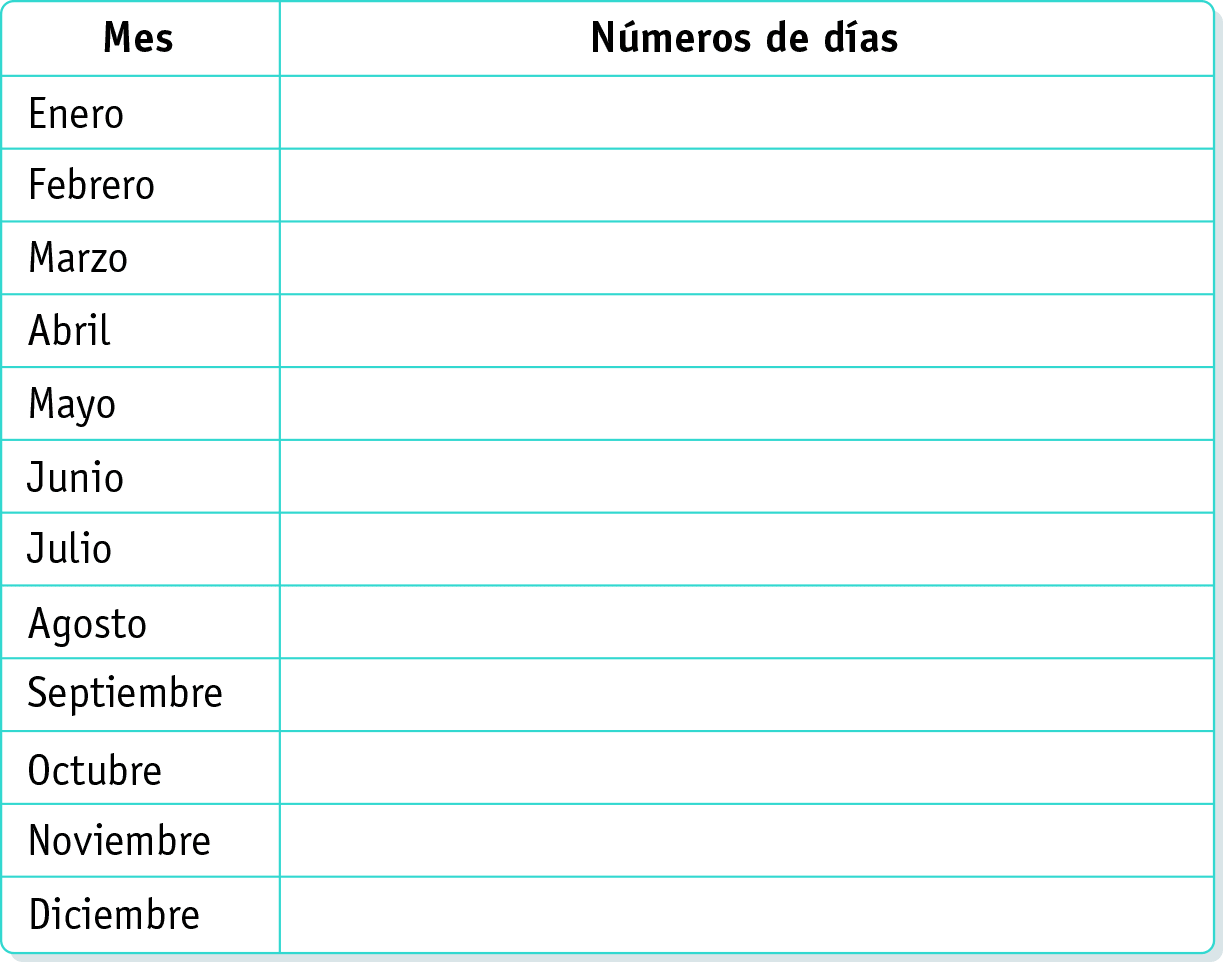 